Проект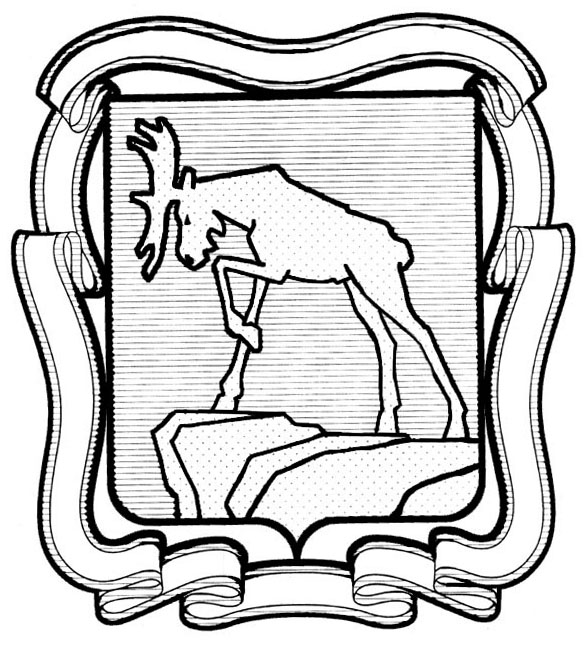 СОБРАНИЕ ДЕПУТАТОВ МИАССКОГО ГОРОДСКОГО ОКРУГА                                                         ЧЕЛЯБИНСКАЯ ОБЛАСТЬ     ____________ СЕССИЯ СОБРАНИЯ  ДЕПУТАТОВ МИАССКОГО ГОРОДСКОГО ОКРУГА ШЕСТОГО СОЗЫВАРЕШЕНИЕ №_______от  ___________ г.Рассмотрев предложение Председателя Собрания депутатов  Миасского городского округа Д.Г. Проскурина о внесении изменений в Решение Собрания депутатов Миасского городского округа    от 26.12.2011 г. №21 «Об утверждении Порядка организации доступа к информации о деятельности Собрания депутатов Миасского городского округа», протест прокурора города Миасса от 13.06.2024 № Прдр-20750039-164-24/1913-20750039, учитывая рекомендации постоянной комиссии по вопросам законности, правопорядка и местного самоуправления, в соответствии с Федеральным законом от 09.02.2009 №8-ФЗ «Об обеспечении доступа к информации о деятельности государственных органов и органов местного самоуправления», руководствуясь Федеральным законом от 06.10.2003г. №131-ФЗ «Об общих принципах организации местного самоуправления в Российской Федерации» и Уставом Миасского городского округа, Собрание депутатов Миасского городского округаРЕШАЕТ:1. Внести изменения в Решение Собрания депутатов Миасского городского округа                   от 26.12.2011 г. №21 «Об утверждении Порядка организации доступа к информации о деятельности Собрания депутатов Миасского городского округа»  (далее – Решение), а именно в Приложение к Решению: 1) пункт 3 дополнить подпунктом 5 следующего содержания:«5) официальная страница - персональная страница Собрания депутатов в определенных Правительством Российской Федерации информационных системах и (или) программах для электронных вычислительных машин, соответствующих требованиям, предусмотренным статьей 10.6 Федерального закона от 27 июля 2006 года № 149-ФЗ «Об информации, информационных технологиях и о защите информации», созданная Собранием депутатов и содержащая информацию об их деятельности.»;2) наименование раздела 3 изложить в новой редакции:«3. Способы обеспечения доступа к информации о деятельности Собрания депутатов, формы предоставления информации и  организация доступа к информации о деятельности Собрания депутатов, размещаемой в сети «Интернет»;3) подпункт 2 пункта 9 изложить в следующей редакции:«2) размещение Собранием депутатов в сети «Интернет» информации, предусмотренной статьей 13 Федерального закона от 09.02.2009 № 8-ФЗ «Об обеспечении доступа к информации о деятельности государственных органов и органов местного самоуправления»;»;4) пункт 14 изложить в следующей редакции:«14. Информация о деятельности Собрания депутатов  может быть передана по сетям связи общего пользования. Случаи, при которых доступ с использованием сети «Интернет» к информации, содержащейся в государственных и муниципальных информационных системах, предоставляется исключительно пользователям информации, прошедшим авторизацию в единой системе идентификации и аутентификации,  определяются Правительством Российской Федерации.»;5) дополнить подпунктом 14.1 следующего содержания: «14.1 Общедоступная информация о деятельности Собрания депутатов предоставляется Собранием депутатов неограниченному кругу лиц посредством ее размещения на официальных сайтах в форме открытых данных. Перечень информации, размещаемой на официальном сайте Собрания депутатов в формате открытых данных, определяется правовым актом Председателя Собрания депутатов Округа.»;6) дополнить подпунктом 14.2 следующего содержания:«14.2 Собрание депутатов  для размещения информации о своей деятельности использует сеть «Интернет», в которой создаёт официальный сайт с указанием адресов электронной почты, которые созданы в соответствии с требованиями, определяемыми Правительством Российской Федерации, и по которым пользователем информацией может быть направлен запрос и получена запрашиваемая информация. Собрание депутатов  создаёт официальные страницы для размещения информации о своей деятельности в сети «Интернет». Информация об официальных страницах Собрания депутатов с указателями данных страниц в сети «Интернет» размещается на официальном сайте Собрания депутатов.Собрание депутатов осуществляет размещение информации на своих официальных страницах, получает доступ к информации, размещаемой на официальных страницах, и осуществляет взаимодействие с пользователями информацией на официальных страницах с использованием инфраструктуры, обеспечивающей информационно-технологическое взаимодействие информационных систем, используемых для предоставления государственных и муниципальных услуг и исполнения государственных и муниципальных функций в электронной форме, предусмотренной Федеральным законом от 27 июля 2010 года № 210-ФЗ «Об организации предоставления государственных и муниципальных услуг», в порядке, установленном Правительством Российской Федерации.Официальный сайт и официальные страницы Собрания депутатов взаимодействуют с федеральной государственной информационной системой «Единый портал государственных и муниципальных услуг (функций)» (далее - Единый портал) в порядке и в соответствии с требованиями, которые утверждаются Правительством Российской Федерации.В целях обеспечения права пользователей информацией на доступ к информации, указанной в абзацах первом и втором настоящего пункта, Собрание депутатов  принимает меры по защите этой информации в соответствии с законодательством Российской Федерации.».2. Настоящее Решение опубликовать в установленном порядке.   3. Контроль исполнения настоящего Решения возложить на постоянную комиссию по вопросам законности, правопорядка и местного самоуправления.Председатель Собрания депутатовМиасского городского округа                                                                              Д.Г. ПроскуринГлава Миасского городского округа                                                                             Е.В. Ковальчук